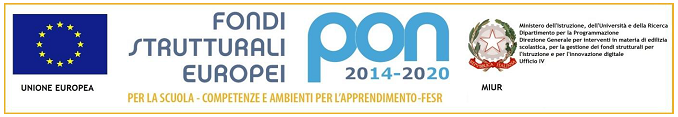 PRIMARIA AROSIOLibri per le vacanze 2018/19Classe prima: IL MIO TUTTO VACANZE matematica 1 Ed. Giunti scuolaClasse seconda: IL GIRACOMPITI PER L'ESTATE 2  Ed. CetemClasse terza: SOTTO QUESTO SOLE 3 Ed. Gaia edizioniClasse quarta: UN'ESTATE IN VALIGIA italiano e matematica Ed. CetemHOLIDAYS TREETOPS 4 Ed. OxfordClasse quinta: VERSO LA @ SECONDARIA.IT  Ed. La piga edizioni                                                                                        BUONE VACANZE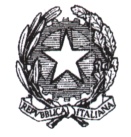   Istituto  Comprensivo  di  InverigoScuola dell’infanzia – primaria – secondaria di 1 grado Cod. meccanografico coic824004 – Cod. fiscale n° 81003850138                     Via Monte Barro, 2  -  22044  INVERIGO  (Como) Tel.: 031/60.73.21 Fax: 031/35.90.146                      e-mail: coic824004@istruzione.it / sms.inverigo@tiscali.it       sito: www.icinverigo.edu.it